8 класс фгт сольфеджиоБилет №1Вводные септаккорды.Сыграть в тональности: А) Es-dur M VII 7 и разрешить, в H-dur Д6/5 и разрешить, дважды гармонический fis-moll.Б) Построить от звука соль тритон 4ув и разрешить в четыре тональности.В) аккордовую последовательность в e-moll: t6 – Д4/3 – t 5/3 – t 5/3 – ум VII 7 – Д6/5 – t 5/3Спеть характерные интервалы в E – dur,  S6/4 в As – dur, Д7 в Fis – dur Спеть I часть №632           II часть №117 петь верхний голос.Д/З: учить первый билетВводные септаккордыСептаккорд, построенный на VII ступени лада называется вводным. Различают малый вводный септаккорд (M VII 7) и уменьшённый вводный септаккорд (Ум VII 7). Свои названия они получили от септим, которые образуют данный аккорд, в M VII 7 – она малая, в Ум VII 7 – уменьшённая.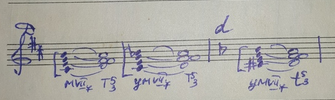 Интервальный состав:M VII 7 = ум 5/3 + 3бУм VII 7 = ум 5/3 + 3мM VII 7 образуется только в натуральном виде мажора, а Ум VII 7 только в гармоническом виде мажора и минора.Разрешаются данные септаккорды в тоническое трезвучие с удвоенной терцией. Если рассмотреть внимательно, то увидим что Ум VII 7 состоит из двух перекрещенных тритонов (5ум), которые, как мы знаем, разрешаются внутрь. M VII 7 также содержит тритон 5ум снизу, а второй интервал – 5ч, который разрешается внутрь по принципу музыкального тяготения, поэтому  в M VII 7 и Ум VII 7 при разрешении происходит удвоение терцового тона.На слух М VII 7 звучит светло, безмятежно, а ум VII 7 напряжённо, драматично и даже трагедийно, воспринимается на слух как сжатая пружина.tsyurko98@mail.ru